Lesbrief Nietzsche: lammetjes en roofvogelsMeta-ethiekI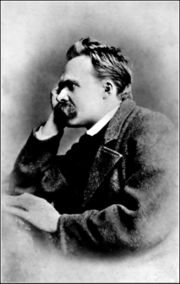 Friedrich Nietzsche 1887 “Over de genealogie (= oorsprong) van de moraal”Dat de lammeren boos zijn op de grote roofvogels, verbaast niemand: maar dat is geen reden het de grote roofvogels kwalijk te nemen, dat ze kleine lammetjes vangen. En als de lammetjes onderling zeggen “deze roofvogels zijn slecht, wie zo min mogelijk een roofvogel is, en juist zo veel mogelijk zijn tegendeel, een lam, zou die niet goed zijn?”  dan is op deze oprichting van een ideaal niets aan te merken, hooguit, dat de roofvogels daar een beetje spottend naar zullen kijken en misschien zullen zeggen: “wij zijn helemaal niet boos op ze, deze goede lammetjes, wij houden juist van ze: niets smaakt lekkerder dan een braaf lammetje.”Vragen over de moraal: Beschrijf de moraal van de roofvogels; wat is voor hen de ideale roofvogel? Beschrijf de moraal van de lammeren: wat is het ideale lam?Hoe komt het dat die moralen zo verschillend zijn?Dit tekstfragment komt uit een boek van Nietzsche dat heet “Over de genealogie van de moraal”. In dit boek betoogt Nietzsche dat alle moraal voortkomt uit eigenbelang. Leg uit dat de moraal van de lammetjes én de moraal van de roofvogels te maken heeft met eigenbelang. II. Vragen over meta-ethiek Nietzsche staat ook wel bekend als de “filosoof met de hamer”, een filosoof die opvattingen van filosofen vóór hem op losse schroeven zette. Leg uit hoe hij dat met het stukje tekst over de lammetjes en de roofvogels doet met de filosofie van Kant. Ethiek denkt na over wat goed en kwaad is. Meta-ethiek filosofeert over de ethiek zelf. De meta-ethiek stelt de waarom-vraag bij ethische opvattingen: waarom we bepaalde waarden hebben, waarom we iets goed of kwaad vinden. Het stelt de vraag naar de achtergronden van onze opvattingen over moraal, waar deze opvattingen vandaan komen. Leg uit waarom het stukje tekst over de lammetjes en de roofvogels meta-ethiek is. Welke meta-ethische kritische vraag zou Nietzsche stellen aan de utilisten?Stel je in de schoenen van een utilist en beantwoord deze vraag. 